Publicado en Madrid el 14/01/2021 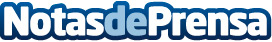 Los pies necesitan una cura como la de Lova SkinLo que necesitan los pies después de Filomena: ¿Una pedicura profesional por menos de cinco euros? Este kit cuenta con un suero único capaz de acabar con cualquier dureza y la lima que lo acompaña ofrece resultados profesionales. Cuesta 64€ y da para 20 pedicurasDatos de contacto:Gerardo Peña936 97 17 30Nota de prensa publicada en: https://www.notasdeprensa.es/los-pies-necesitan-una-cura-como-la-de-lova Categorias: Industria Farmacéutica Moda Medicina alternativa http://www.notasdeprensa.es